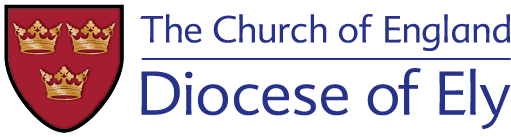 Issues and Resources for SupervisionA curacy should give the experience of living, praying and working as a Christian, a deacon and priest; and the opportunity to grow as a minister and as a person. The joy and challenges of ministry should be experienced, enjoyed and reflected on to shape the minister as a person in a new, exciting and demanding role.Living a Vocational LifeSupervisions need to reflect on vocation to diaconate and priesthood and how this is developing within ministry and the new minister.Michael Ramsey		The Christian Priest Today (SPCK, rev.ed. 2005)John Pritchard			Life and Work of a Priest (SPCK, 2007)C.Cocksworth & R Brown	Being a Priest today : Exploring priestly identity (Canterbury Press, Norwich, 2006)Books on the Christian Life – e.g.Timothy Radcliffe	What is the Point of being a Christian (Continuum, 2005)Tom Wright	Surprised by Hope (SPCK, 2007)Guided by Prayer and the SpiritThe Learning Agreement between Training Incumbent and New Minister will be clear about the expectations of prayer together and apart. There needs to be affirmation of the need for outside spiritual reflection / support which is not a primary responsibility of the Training Incumbent or supervision.There needs to be evidence of engaging thoughtfully in personal spiritual development in ministry.S Barrington-Ward & Brother Ramon		Praying the Jesus Prayer Together (BRF,2001)Stephen Cottrell		Praying Through Life (CHP, 1998)Gerard Hughes		God of Surprises (BRF, 1993)Donald Nicholl			Holiness (DLT, 1981)John Wilkins			How I Pray (Ed) (DLT, 1993)William Countryman		Living on the Edge of the Holy (DLT, 2001)Bruce Duncan			Pray Your Way (DLT, 1993)Richard Foster			A Celebration of Discipline (Hodder & Stoughton, 2008)Michael Paul Gallagher	Letters on Prayer (DLT, 1997)Gerard Hughes		God, Where Are You? (DLT, 1997)Gerard Hughes		Oh God Why? (DLT, 2000)William Johnstone	Being in Love: The Practice of Christina Prayer (Fordham Uni Press, 1999)Melvyn Matthew	Both Alike to Thee: The Retrieval of the Mystical Way (SPCK,2000)Henri Nouwen			The Return of the Prodigal Son (DLT, 1994)James I Packer			Knowing God (Hodder & Stoughton 3rd ed 2005)Anthony de Mello		Sadhana (Bantham Doubleday Dell 1978).